Facts for Petition for Naturalization – Osvaldo DeRigo (Fold3.com)Content Source:The National Archives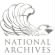 Publication Number:M1537Publication Title:Naturalization Petitions of the U.S. District Court, 1820-1930, and Circuit Court, 1820-1911, for the Western District of PennsylvaniaPublisher:NARARecord Group:21
State:PennsylvaniaShort Description:NARA M1537. Naturalization petitions of the U.S. District Court, 1820-1930, and the Circuit Court, 1820-1911, for the Western District of Pennsylvania.Roll:205Court:Records of the US Circuit and District Courts: Declarations of Intent and Petitions for Naturalizations, Oct 1820-Jan 1931Year:1917Date:1917-10-31Immigrant Full Name:Osvaldo DerigoDocument Type:Petition for NaturalizationHome Country:Italy
Witness Full Name:Victor Buzzi
Year Immigrated:1909